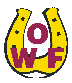 InschrijfformulierLR/PC Oostelijk West-Friesland Venhuizen* Door het opsturen van dit inschrijfformulier geef je toestemming voor het gebruik van je gegevens ten behoeve van de administratie van het lidmaatschap en ga je akkoord met onze privacyverklaring. Te vinden op onze website (http://www.owfvenhuizen.nl/prijslijst.php). Vul onderstaand formulier in en stuur deze per mail naar 
owf-venhuizen@outlook.comVul onderstaand formulier in en stuur deze per mail naar 
owf-venhuizen@outlook.comVoor- en achternaam:Geslacht:Adres:Postcode:Woonplaats:Telefoonnummer:Mobiel:Geboortedatum:E-mailadres:Was U eerder lid van een rijvereniging?Zo ja, blijft u daar lid?KNHS relatienummer:Datum aanvang lidmaatschap:Soort lidmaatschap: ☐ Startkaartlid☐ Dressuurlid (lidmaatschap incl. verenigingsles)☐ Baklid☐ MenlidWilt u een sleutel van de manege à € 50,- borg?U krijgt dit terug bij beëindiging van uw lidmaatschap, zodra u de sleutel inlevert.U krijgt dit terug bij beëindiging van uw lidmaatschap, zodra u de sleutel inlevert.Is uw paard/pony ingeënt tegen influenza/tetanus? Zo ja, datum laatste inenting: 